CONFERINȚA TERITORIALĂ ORDINARĂ A FILIALEI BUCUREȘTI 					       A ORDINULUI ARHITECȚILOR DIN ROMÂNIA București 21 mai 2022CONDIȚII DE ELIGIBILITATE, INCOMPATIBILITĂȚI ȘI MODUL DE ÎNTOCMIRE A LISTEI CANDIDAȚILOR PENTRU FUNCȚIA DE MEMBRU ÎN CONSILIUL DE CONDUCERE AL FILIALEI BUCUREȘTI A O.A.RConform Regulamentului cadru filiale publicat în M.O. nr. 697 din 09 august 2018, la art. 25, al. 10 lit. g, numărul membrilor aleși în Consiliul Teritorial al Filialei București a O.A.R., exclusiv președintele, va fi de 50 din care cel puțin două treimi vor fi arhitecți cu drept de semnătură. Conform al. 5), din Consiliul de Conducere teritorial face parte, de drept, președintele filialei teritoriale.Regulamentul O.A.R. publicat în Monitorul Oficial nr. 704 din 13 august 2018 prevede pentru candidatura la funcția de membru în Consiliul de Conducere Teritorial următoarele:Art. 22 al.(1): Pentru funcția de membru al Consiliului Teritorial sunt eligibili membrii înscriși în Ordin, fără sancțiuni disciplinare în ultimii 8 ani, cu plata cotizației la zi şi cu respectarea condiției de incompatibilitate prevăzute la alin. (5), care au obținut cel puțin jumătate plus unu din numărul de voturi al membrilor prezenți la Conferința teritorială a filialei. Art. 22 al.(5): Funcția de membru în Consiliul Teritorial este incompatibilă cu cea de membru într-o comisie aleasă, atât la nivelul Ordinului, cât şi la nivelul filialelor.Conform prevederilor art. 16 al.(2), lista cuprinzând candidaturile va fi afișată la sediul filialei cu cel puțin 7 zile înainte de data conferinței.Condițiile care trebuie îndeplinite cumulativ de candidații pentru funcția de membru al Consiliului de Conducere Teritorial, prevăzute în Regulamentul O.A.R., publicat în Monitorul Oficial nr. 704 din 13 august 2018, cuprinde următoarele :	a) Să nu fi îndeplinit două mandate consecutiv în funcția de membru în Consiliul de Conducere Teritorial – 	respectiv să nu fi fost membru în Consiliul de Conducere Teritorial în mandatele 2014-2018 si 2018-2022. 	b) Să nu fi fost sancționat disciplinar în ultimii 8 ani.	c) Să aibă cotizația plătită la zi, inclusiv pentru anul 2022.Se întocmește o singură listă cu toți candidații la funcția de membru în Consiliul 	de Conducere Teritorial.Data limita de depunere a candidaturilor este luni 09 mai 2022, ora 16:30, la sediul Filialei București a O.A.R. - str. Sf. Constantin nr. 32, sect. 1, București.Candidatura se depune personal.  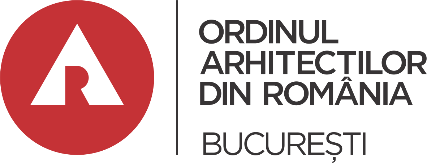 COLEGIUL DIRECTOR TERITORIAL